Resume Azeez						                                            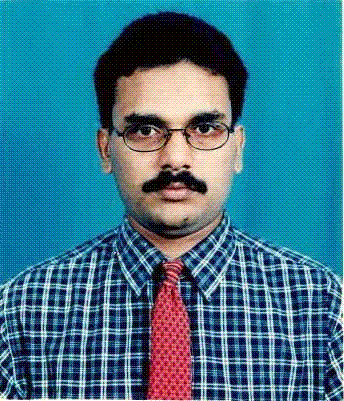 Email. Azeez-395002@2freemail.comObjective:  To secure a challenging position of Logistic Coordinator / Export & Import Expert in an esteemed firm, where my skills and 15 years of vast working experience could be utilized reciprocally.Academics:	B.Com, - Bachelor of Commerce.        IT Knowledge:	Operating Systems:	MS WindowsMS OfficeMS Outlook, XPWork Experience:Logistic Employee / Export & import Manager inSaudi Arabiafrom 2007 to 2018 Dec.main duties are:-Order management; placing  material orders to vendors and monitor the shipments till them reach to warehouse. Doing all needed correspondence independently with vendors and closely following-up with shipping agents/forwarders for smooth receipt of shipments.Prepare picking list and do needful to deliver the materials to the customers against their LPO.  Arrange all shipping documents in case of overseas shipmentsClose follow up with sales team to deliver the consignment on time to customers against  their  LPOs.Stock control and provide timely stock report to operation manager Arrange land shipments' transportation in coordination with transporting companies and follow up till the shipment reach in customers Warehouse/job site.  Provide current stock levels periodically to sales team, that will enable them to know the uptodate material availability in store. Prepare all documentation for export shipments (COO, Invoice, packing list, marine insurance etc).  Independently managing the export/import department in the company.Responsible for all import shipments clearances, well aware of Saudi customs clearance procedures. Custom clearance for air/sea/land shipments. Verify the shipping documents duly and coordinate with shippers/shipping agents in case of documents errors. Calculate the required custom duty & VAT and pay to customs in cordination with Finance Dept.Handling modern office equipments, courier service follow-ups, shipment tracking etc.Handling all correspondence with vendors/customers which is required for business activities.Expert in company own software for order management  (PSD, Centrio, Business Object, PeriAN etc).Coordination with Insurance brokers in case of accident/damage shipments and do corrective action for loss adjustment and claims.Before assigning in Logistic Dept., worked as Marketing coordinator,  HR and Admin executive in Peri (job record can be available from Peri Saudi Arabia)In Jeddah -   2000 to 2006Working with above organization since Nov. 2000 to 2005.  This organization was established in 2000 with 4 corporate companies, (I,V., E-commerce Co, Commodities & Supplies Co.) , where my responsibilities are:Position: Executive Secretary / Shipping Coordinator pAssisting VP in his activities.Fulfilling all clerical/ Secretarial requirements for all the staff in the dept.Preparation of Invoice, Packing list, Weight List of material to be shipped.Arranging Insurance Policy for the shipments in coordination with Insurance Agent.Follow-up with banks for the payments from the customers and keep records for accounts transaction.Follow-up with L/C sections in the banks for incoming L/Cs and when received; submit the documents to the bank as per L/C requirements.       In Jeddah  1990 to 2000   -   (10 Years) (Architectural & Bldg. Construction Div.)Worked in Engineering  Dept. of this company for a period of 10 years (Sept. 1990 to Feb. 2000)  as Executive Secretary. The responsibilities were the following:-Drafting and typing letters:    Dictating notes from Dy. Gen. Manager and then preparing detailed letters.Preparation of monthly site progress reports and dispatching to the concerned parties.Preparation of  project budget worksheets in coordination with Budgeting Dept. & Project CoordinatorPreparing Letter of Intents in coordination with Contracts Dept. and issuing to the concerned once the Contracts Manager’s approval is granted.Receiving and keeping all drawings / shop drawings related to the various projects and issue monthly status reports to the Technical Manager.Request quotations from suppliers as per orders received from project sites and prepare comparison tables to enable DGM to select the economical vendor.Order materials through Procurement Dept. upon the request of sites &   close follow-up with Procurement Department for the delivery to sites.Drawings & Documents Control:  Keeping up-to-date data in computer about drawings/ documents receival. File incoming & out going mails in efficient way.   (2000 – 2003)Worked as a Shipping Coordinator (Part-time) in their Shipping dept. The tasks were the following:-Close follow-up with suppliers for the shipments and arrange the needful to release the consignment on time.Tracing all shipments and report up-to-date status to Shipping Manager.Follow up with forwarder for the overseas consignments.Carry-out all documentation works related consignment insurance with Insurance Companies.in Jeddah, Saudi Arabia  (1989 to 1990)Worked in the above company as Executive Secretary/ Telex Operator for a period of 20 months. The duties were the following, in addition  to  close follow-up with General Manager to facilitate his tasks:Assists Senior Accountant to process L/C, fill bank’s documents etc.Close contact with overseas suppliers for shipments delivery.Receiving orders from market and arrange needful for speed delivery.Receiving reports from Warehouse in-charge for damage / short shipped items and processing claims with Insurance Company and following-up with suppliers for replacement.Upon arrival of vessels, coordinate with the concerned Shipping Liners and arrange the needful to release the consignment quickly in order not to have any demurrage, in coordination with Shipping & Finance Dept. Keeping up-to-date data in computer concerning expected and received shipments and issuing weekly reports to General Manager.holding Indian and Saudi Driving LicensesGood communication skills in EnglishTrainings:Attended 5 days workshop in Germany  (PERI GmbH, Head quarter, Weissenhorn) for Components & Panel Products supply chain movements.Participated 2 days training in Bremenhaven, Germany for various plywood that are using for construction industry.Personal Profile Marital status:		Married, 3 childrenNationality:		IndianPlace of Birth:		Kerala, IndiaDate of birth:		22-2-1966Languages Known:       -  English  (Fluent)				-  Arabic   - Read & write.  Speak fairly				-  Urdu (fairly)  Regional Language (Fluent)